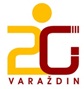 		  	Druga gimnazija Varaždin			Hallerova aleja 6a,  42000 VaraždinKLASA: 112-01/19-01/72URBROJ: 2018-145-01-19-5Na temelju članka 10. Pravilnika o načinu i postupku zapošljavanja u Drugoj gimnaziji Varaždin,  Povjerenstvo  za procjenu i vrednovanje kandidata za radno mjesto administrativni/a referent/ica, objavljuje OBAVIJESTo području odnosno sadržaju i načinu vrednovanja  kandidataprijavljenih na natječaj objavljen 3. listopada 2019. godine za radno mjesto pod brojem 3. administrativni/a referent/ica – 1 izvršitelj (m/ž), SSS, završena gimnazija ili druga srodna srednja škola, na određeno i puno radno vrijeme (40 sati tjedno) do povratka odsutne radnice na rad.I.Vrednovanje kandidata povjerenstvo utvrđuje putem razgovora (intervuja) s kandidatom, a vrednuje se bodovima.Povjerenstvo u razgovoru s kandidatima utvrđuje znanja, sposobnosti, vještine, interese, profesionalne ciljeve i motivaciju kandidata za rad u školskoj ustanovi te rezultate ostvarene u njihovu dosadašnjem radu.Rezultati intervjua vrednuju se bodovima od 0 do 10.Ukupna ocjena je zbroj aritmetičke sredine ocjena svakog člana povjerenstva.II.Pravni izvori za pripremu kandidata III.Vrednovanje kandidata putem razgovora održati će se dana 17. listopada 2019. godine u  Drugoj gimnaziji Varaždin, Hallerova aleja 6a, Varaždin u uredu ravnateljice s početkom u 08:00 sati. Popis kandidata koji će biti pozvani na razgovor i točno vrijeme objavit će se naknadno.Povjerenstvo za procjenu i vrednovanje kandidataRbr.Naziv pravnog aktaObjavaZakon o odgoju i obrazovanju u osnovnoj i srednjoj školi»Narodne novine«, broj: 87/08, 86/09, 92/10, 105/10 – ispravak, 90/11, 16/12, 86/12, 94/13, 152/14, 7/17 i 68/18Uredba o uredskom poslovanju„Narodne novine“ broj: 07/09Pravilnik o pedagoškoj dokumentaciji i evidenciji te javnim ispravama u školskim ustanovama»Narodne novine«, broj: 47/17 i Izmjene 76/19Poznavanje rada u Hivergen DMS programu Priručnik za korisnike programa se nalazi na stranicama Škole u pdf. obliku 